PENERAPAN TERAPI BACK MASSAGE UNTUK MENURUNKAN INTENSITASNYERI RHEUMATOID ARTHRITIS PADA LANSIADI PSTW BUDI LUHUR KOTA JAMBI KARYA TULIS ILMIAH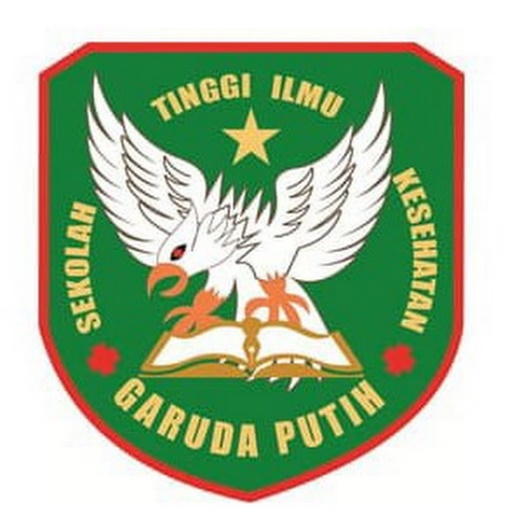 DISUSUN OLEH :AN NISA2020211610SEKOLAH TINGGI ILMU KESEHATAN GARUDA PUTIH PROGRAM STUDI D – III KEPERAWATAN TAHUN 2023PENERAPAN TERAPI BACK MASSAGE UNTUK MENURUNKAN INTENSITASNYERI RHEUMATOID ARTHRITIS PADA LANSIADI PSTW BUDI LUHUR KOTA JAMBI KARYA TULIS ILMIAHDianjurkan Sebagai Salah Satu Syarat Dalam Menyelesaikan PendidikanDiploma III KeperawatanDISUSUN OLEH :AN NISA2020211610SEKOLAH TINGGI ILMU KESEHATAN GARUDA PUTIH PROGRAM STUDI D – III KEPERAWATAN TA. 2023